Zápis ze schůzky výboru SDH Údavy ze dne 21.11.2021           Přítomni: O. Milt, B. Němec, M. Rothanzl, M. Joska, A. Němcová, Starosta sboru O. Milt seznámil přítomné s hospodařením za poslední období. Byly odeslány žádosti na dotace pro rok 2022, budeme vracet 8.000,- za neprovedené akce v roce 2021Akce – Rodinný turnaj v nohejbalu se konal 28.8.2021, vydařil se. Proběhla členská schůze a brigáda v lese. Pochvalu za pálení po brigádě zaslouží M. Pátek a J. Říha. Na veřejné schůzi se starostou obce jsme zhodnotili opravu požární nádrže, je teď v dobrém stavuZprávy z okrskové schůze – VH okrsku bude 18.2.2022 v Sobíňově, tamtéž 7.5. okrsková soutěž. Účastníci byli seznámeni s probíhající diskusí ohledně možného zvýšení čl. příspěvků od roku 2023 VH sboru – stanovena na 15.1.2021 od 17 hodin. Občerstvení – ženy zajistí řízky. Návrhy na ocenění připraví P. Pelda. Rozděleny úkoly na VH členům výboru – zprávy atd.Příprava osla 120 let založení našeho sboru v roce 2022 – výbor konstatoval, že základ programu je hotov, ostatní detaily se budou řešit během VH a poté. Pro oslavy již bude využit nový znak obce i SDH – domovenky, upomínky, kniha apod.Provoz hospůdky – zdražilo pivo, cena v hospůdce zatím zůstává stejná. Je nutné dodržovat hygienická pravidla dle aktualizacíRůzné – vánoční dílna nebude, vánoční provoz bude řešen, až bude jasné, jaká budou epidemiologická opatření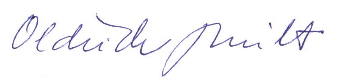 V Údavech 21.11.2021                                                     zapsal Oldřich Milt                                                                                        starosta SDH Údavy